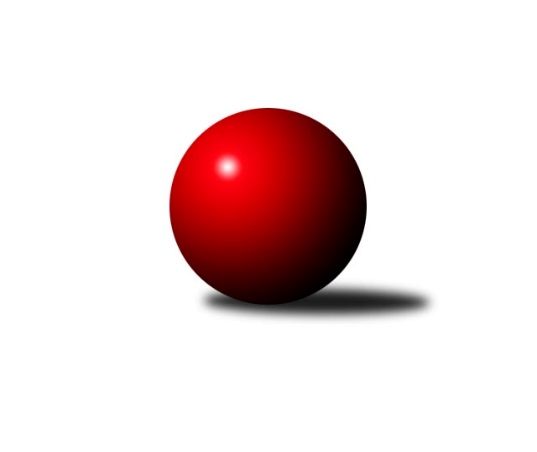 Č.9Ročník 2017/2018	20.11.2017Nejlepšího výkonu v tomto kole: 1718 dosáhlo družstvo: TJ Kovohutě Břidličná ˝C˝Meziokresní přebor-Bruntál, Opava 2017/2018Výsledky 9. kolaSouhrnný přehled výsledků:TJ Sokol Chvalikovice˝C˝	- TJ Opava ˝D˝	4:6	1528:1492		20.11.KK PEPINO Bruntál	- RSKK Raciborz	2:8	1513:1599		20.11.KK Minerva Opava ˝C˝	- TJ Horní Benešov ˝E˝	8:2	1609:1564		20.11.TJ Kovohutě Břidličná ˝B˝	- TJ Sokol Chvalíkovice ˝B˝	2:8	1537:1571		20.11.TJ Jiskra Rýmařov ˝C˝	- TJ Kovohutě Břidličná ˝C˝	4:6	1715:1718		20.11.Tabulka družstev:	1.	KK PEPINO Bruntál	9	7	0	2	57 : 25 	 	 1614	14	2.	TJ Jiskra Rýmařov ˝C˝	9	7	0	2	55 : 27 	 	 1564	14	3.	RSKK Raciborz	9	6	0	3	55 : 27 	 	 1585	12	4.	TJ Sokol Chvalíkovice ˝B˝	9	6	0	3	49 : 33 	 	 1540	12	5.	TJ Kovohutě Břidličná ˝C˝	9	6	0	3	44 : 38 	 	 1587	12	6.	TJ Kovohutě Břidličná ˝B˝	9	4	0	5	42 : 40 	 	 1571	8	7.	TJ Horní Benešov ˝E˝	9	4	0	5	37 : 45 	 	 1550	8	8.	KK Minerva Opava ˝C˝	9	3	0	6	37 : 45 	 	 1448	6	9.	TJ Opava ˝D˝	9	1	0	8	17 : 65 	 	 1426	2	10.	TJ Sokol Chvalikovice˝C˝	9	1	0	8	17 : 65 	 	 1426	2Podrobné výsledky kola:	 TJ Sokol Chvalikovice˝C˝	1528	4:6	1492	TJ Opava ˝D˝	Patrik Kostka	 	 211 	 188 		399 	 0:2 	 402 	 	206 	 196		Josef Klapetek	Dominik Žiga	 	 179 	 185 		364 	 0:2 	 368 	 	199 	 169		Lenka Markusová	Jonas Műckstein	 	 182 	 205 		387 	 2:0 	 340 	 	164 	 176		Petr Bracek.	Denis Vítek	 	 174 	 204 		378 	 0:2 	 382 	 	178 	 204		Vladislav Kobelárrozhodčí: Nejlepší výkon utkání: 402 - Josef Klapetek	 KK PEPINO Bruntál	1513	2:8	1599	RSKK Raciborz	Martin Kaduk	 	 194 	 178 		372 	 0:2 	 418 	 	198 	 220		Artur Tokarski	František Ocelák	 	 161 	 175 		336 	 0:2 	 377 	 	188 	 189		Slawomir Holynski	Tomáš Janalík	 	 225 	 197 		422 	 2:0 	 387 	 	190 	 197		Mariusz Gierczak	Lukáš Janalík	 	 201 	 182 		383 	 0:2 	 417 	 	214 	 203		Krzysztof Wróblewskirozhodčí: Nejlepší výkon utkání: 422 - Tomáš Janalík	 KK Minerva Opava ˝C˝	1609	8:2	1564	TJ Horní Benešov ˝E˝	Gabriela Beinhauerová	 	 208 	 219 		427 	 2:0 	 381 	 	195 	 186		Martin Švrčina	Oldřich Tomečka	 	 192 	 219 		411 	 2:0 	 392 	 	191 	 201		Eva Zdražilová	Zuzana Šafránková	 	 185 	 181 		366 	 0:2 	 392 	 	187 	 205		Roman Swaczyna	Radek Fischer	 	 221 	 184 		405 	 2:0 	 399 	 	215 	 184		Miroslav Petřek st.rozhodčí: Nejlepší výkon utkání: 427 - Gabriela Beinhauerová	 TJ Kovohutě Břidličná ˝B˝	1537	2:8	1571	TJ Sokol Chvalíkovice ˝B˝	Leoš Řepka ml.	 	 191 	 201 		392 	 0:2 	 416 	 	204 	 212		Dalibor Krejčiřík	Luděk Häusler	 	 184 	 194 		378 	 2:0 	 353 	 	178 	 175		Daniel Beinhauer	Jaroslav Zelinka	 	 194 	 191 		385 	 0:2 	 391 	 	167 	 224		David Beinhauer	Josef Kočař	 	 189 	 193 		382 	 0:2 	 411 	 	213 	 198		Otto Mücksteinrozhodčí: Nejlepší výkon utkání: 416 - Dalibor Krejčiřík	 TJ Jiskra Rýmařov ˝C˝	1715	4:6	1718	TJ Kovohutě Břidličná ˝C˝	Pavel Švan	 	 206 	 207 		413 	 0:2 	 437 	 	241 	 196		Pavel Veselka	Miroslav Langer	 	 214 	 215 		429 	 2:0 	 407 	 	223 	 184		Ladislav Stárek st.	Pavel Přikryl	 	 210 	 228 		438 	 2:0 	 434 	 	209 	 225		Ota Pidima	Stanislav Lichnovský	 	 210 	 225 		435 	 0:2 	 440 	 	208 	 232		Jiří Večeřarozhodčí: Nejlepší výkon utkání: 440 - Jiří VečeřaPořadí jednotlivců:	jméno hráče	družstvo	celkem	plné	dorážka	chyby	poměr kuž.	Maximum	1.	Tomáš Janalík 	KK PEPINO Bruntál	417.67	284.3	133.3	5.4	5/5	(457)	2.	Eva Zdražilová 	TJ Horní Benešov ˝E˝	412.00	281.3	130.7	8.8	3/4	(441)	3.	Ota Pidima 	TJ Kovohutě Břidličná ˝C˝	408.94	289.2	119.8	8.7	6/6	(434)	4.	Gabriela Beinhauerová 	KK Minerva Opava ˝C˝	406.75	286.7	120.1	8.1	5/6	(450)	5.	Pavel Švan 	TJ Jiskra Rýmařov ˝C˝	406.50	288.7	117.9	8.4	4/5	(454)	6.	Jaroslav Zelinka 	TJ Kovohutě Břidličná ˝B˝	404.35	281.3	123.1	8.1	5/5	(448)	7.	Jiří Večeřa 	TJ Kovohutě Břidličná ˝C˝	404.22	289.0	115.2	9.8	6/6	(440)	8.	Anna Dosedělová 	TJ Kovohutě Břidličná ˝B˝	404.00	288.7	115.3	10.6	5/5	(416)	9.	Mariusz Gierczak 	RSKK Raciborz	403.36	283.4	119.9	8.6	5/5	(436)	10.	Krzysztof Wróblewski 	RSKK Raciborz	403.20	276.3	126.9	7.6	5/5	(422)	11.	Jan Mlčák 	KK PEPINO Bruntál	400.83	281.3	119.5	6.4	4/5	(411)	12.	Josef Novotný 	KK PEPINO Bruntál	399.38	275.8	123.6	7.9	4/5	(432)	13.	Dalibor Krejčiřík 	TJ Sokol Chvalíkovice ˝B˝	398.44	280.6	117.8	6.6	5/5	(437)	14.	Richard Janalík 	KK PEPINO Bruntál	398.25	272.5	125.8	7.5	4/5	(443)	15.	Artur Tokarski 	RSKK Raciborz	397.52	275.4	122.2	7.1	5/5	(418)	16.	Pavel Přikryl 	TJ Jiskra Rýmařov ˝C˝	394.16	280.5	113.7	10.0	5/5	(438)	17.	Roman Swaczyna 	TJ Horní Benešov ˝E˝	393.63	273.8	119.9	8.3	4/4	(411)	18.	Stanislav Lichnovský 	TJ Jiskra Rýmařov ˝C˝	393.00	274.7	118.3	8.4	5/5	(435)	19.	Otto Mückstein 	TJ Sokol Chvalíkovice ˝B˝	392.10	285.9	106.3	9.8	5/5	(426)	20.	Miroslav Langer 	TJ Jiskra Rýmařov ˝C˝	390.40	274.2	116.2	8.8	4/5	(429)	21.	Josef Kočař 	TJ Kovohutě Břidličná ˝B˝	388.15	269.8	118.4	10.5	4/5	(424)	22.	Pavel Veselka 	TJ Kovohutě Břidličná ˝C˝	387.80	275.9	111.9	11.2	5/6	(437)	23.	Miroslav Petřek  st.	TJ Horní Benešov ˝E˝	387.10	279.1	108.1	9.1	4/4	(426)	24.	Ladislav Stárek st. 	TJ Kovohutě Břidličná ˝C˝	386.50	265.3	121.3	8.6	4/6	(407)	25.	Miroslav Smékal 	TJ Kovohutě Břidličná ˝C˝	385.75	274.3	111.5	11.6	4/6	(411)	26.	Slawomir Holynski 	RSKK Raciborz	381.80	278.4	103.4	8.6	5/5	(394)	27.	Martin Švrčina 	TJ Horní Benešov ˝E˝	380.67	266.5	114.2	10.3	3/4	(393)	28.	David Beinhauer 	TJ Sokol Chvalíkovice ˝B˝	380.40	263.0	117.4	11.4	4/5	(422)	29.	Jonas Műckstein 	TJ Sokol Chvalikovice˝C˝	377.07	267.9	109.2	9.3	5/5	(418)	30.	Radek Fischer 	KK Minerva Opava ˝C˝	367.44	257.3	110.2	8.4	6/6	(408)	31.	Luděk Häusler 	TJ Kovohutě Břidličná ˝B˝	366.94	261.8	105.2	12.0	4/5	(378)	32.	Vladislav Kobelár 	TJ Opava ˝D˝	366.19	265.8	100.4	12.5	4/4	(427)	33.	Lenka Markusová 	TJ Opava ˝D˝	362.75	262.5	100.3	13.6	4/4	(394)	34.	Daniel Beinhauer 	TJ Sokol Chvalíkovice ˝B˝	358.50	260.0	98.5	13.0	5/5	(422)	35.	Roman Škrobánek 	TJ Opava ˝D˝	358.50	261.6	96.9	16.8	4/4	(394)	36.	Patrik Kostka 	TJ Sokol Chvalikovice˝C˝	357.44	269.8	87.6	15.6	4/5	(399)	37.	Stanislav Troják 	KK Minerva Opava ˝C˝	352.20	263.4	88.8	17.0	5/6	(402)	38.	Denis Vítek 	TJ Sokol Chvalikovice˝C˝	349.30	260.8	88.6	15.2	4/5	(403)	39.	Markéta Jašková 	TJ Opava ˝D˝	346.67	251.0	95.7	14.0	3/4	(383)	40.	Dominik Žiga 	TJ Sokol Chvalikovice˝C˝	342.65	253.3	89.4	16.4	5/5	(364)	41.	Zuzana Šafránková 	KK Minerva Opava ˝C˝	332.17	248.5	83.7	15.8	4/6	(377)		Petr Kozák 	TJ Horní Benešov ˝E˝	438.80	302.6	136.2	5.0	1/4	(459)		Lukáš Janalík 	KK PEPINO Bruntál	426.00	294.2	131.8	3.2	2/5	(459)		Marek Hynar 	TJ Sokol Chvalíkovice ˝B˝	419.75	286.4	133.4	5.4	2/5	(428)		Josef Klapetek 	TJ Opava ˝D˝	402.00	283.0	119.0	6.0	1/4	(402)		Přemysl Janalík 	KK PEPINO Bruntál	395.50	267.0	128.5	9.0	2/5	(422)		Leoš Řepka ml. 	TJ Kovohutě Břidličná ˝B˝	394.75	281.6	113.2	8.5	3/5	(418)		Oldřich Tomečka 	KK Minerva Opava ˝C˝	383.56	275.9	107.7	8.1	3/6	(417)		Dariusz Jaszewski 	RSKK Raciborz	377.67	260.7	117.0	7.0	1/5	(383)		Martin Kaduk 	KK PEPINO Bruntál	353.50	245.0	108.5	10.0	1/5	(372)		Jakub Nosek 	TJ Sokol Chvalikovice˝C˝	351.00	257.3	93.8	13.8	2/5	(385)		František Ocelák 	KK PEPINO Bruntál	350.25	252.3	98.0	13.0	2/5	(356)		Luděk Bambušek 	TJ Jiskra Rýmařov ˝C˝	348.00	252.5	95.5	14.5	2/5	(378)		Jiří Novák 	TJ Opava ˝D˝	345.33	252.7	92.7	16.3	1/4	(357)		Petr Bracek. 	TJ Opava ˝D˝	345.17	244.2	101.0	13.2	2/4	(361)		Lenka Hrnčířová 	KK Minerva Opava ˝C˝	344.00	251.5	92.5	18.0	2/6	(379)		Lukáš Zahumenský 	TJ Horní Benešov ˝E˝	324.75	236.0	88.8	18.3	2/4	(358)		Vilibald Marker 	TJ Opava ˝D˝	321.50	231.2	90.3	17.1	2/4	(380)Sportovně technické informace:Starty náhradníků:registrační číslo	jméno a příjmení 	datum startu 	družstvo	číslo startu
Hráči dopsaní na soupisku:registrační číslo	jméno a příjmení 	datum startu 	družstvo	Program dalšího kola:22.1.2018	po	17:00	TJ Kovohutě Břidličná ˝B˝ - TJ Horní Benešov ˝E˝	22.1.2018	po	17:00	KK Minerva Opava ˝C˝ - RSKK Raciborz	22.1.2018	po	17:00	KK PEPINO Bruntál - TJ Opava ˝D˝	22.1.2018	po	17:00	TJ Sokol Chvalikovice˝C˝ - TJ Jiskra Rýmařov ˝C˝	23.1.2018	út	17:00	TJ Kovohutě Břidličná ˝C˝ - TJ Sokol Chvalíkovice ˝B˝	Nejlepší šestka kola - absolutněNejlepší šestka kola - absolutněNejlepší šestka kola - absolutněNejlepší šestka kola - absolutněNejlepší šestka kola - dle průměru kuželenNejlepší šestka kola - dle průměru kuželenNejlepší šestka kola - dle průměru kuželenNejlepší šestka kola - dle průměru kuželenNejlepší šestka kola - dle průměru kuželenPočetJménoNázev týmuVýkonPočetJménoNázev týmuPrůměr (%)Výkon3xJiří VečeřaBřidličná C4404xTomáš JanalíkPEPINO111.874226xPavel PřikrylRýmařov C4381xArtur TokarskiRaciborz110.814181xPavel VeselkaBřidličná C4372xKrzysztof WróblewskiRaciborz110.544173xStanislav LichnovskýRýmařov C4352xDalibor KrejčiříkChvalíkov. B109.584162xOta PidimaBřidličná C4343xJiří VečeřaBřidličná C109.434401xMiroslav LangerRýmařov C4293xPavel PřikrylRýmařov C108.93438